                                                                    ПРОЄКТ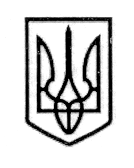 У К Р А Ї Н А СТОРОЖИНЕЦЬКА МІСЬКА РАДА ЧЕРНІВЕЦЬКОГО РАЙОНУ ЧЕРНІВЕЦЬКОЇ ОБЛАСТІВИКОНАВЧИЙ КОМІТЕТР І Ш Е Н Н Я 25 червня  2024 року                   		                                                 № 173                                                                                                         Про забезпечення функціонування дитячого будинку сімейного типуна базі родини ****************** та ***************** Розглянувши заяву батьків-вихователів ************ та ***********, жителів с. Банилів-Підгірний по вул. **************** про продовження функціонування їх дитячого будинку сімейного типу та документи, подані службою у справах дітей, встановлено, що на підставі розпорядження голови Сторожинецької районної державної адміністрації Чернівецької області від 25.06.2007 р. № 522 було створено дитячий будинок сімейного типу на базі родини ************* та *************, жителів с. Банилів-Підгірний Сторожинецького району, Чернівецької області.Розпорядженням голови Чернівецької районної державної (військової) адміністрації від 24.06.2024 р. №  «Про припинення функціонування дитячого будинку сімейного типу на базі родини *********************** та *******************» припинено дію угоди про організацію діяльності даного дитячого будинку сімейного типу.Відповідно до підпункту 8 пункту б статті 32, підпункту 4 пункту б частини 1 статті 34  Закону України “Про місцеве самоврядування в Україні”, Положення про дитячий будинок сімейного типу, затвердженого  постановою Кабінету Міністрів України від 26.02.2002 р. № 564, Закону України “Про забезпечення організаційно-правових умов соціального захисту дітей-сиріт та дітей, позбавлених батьківського піклування”, у звʼязку із необхідністю забезпечення подальшого функціонування даного дитячого будинку сімейного типу в межах Сторожинецької міської ради Чернівецького району, Чернівецької області, виконавчий комітет міської ради  вирішив:Продовження рішення виконавчого комітету Сторожинецької міської радивід  25.06.2024 року №173  1. Забезпечити функціонування дитячого будинку сімейного типу на базі родини ******************** та *****************************, в межах Сторожинецької міської ради Чернівецького району, Чернівецької області з 25.06.2024 року.2. Уповноважити Сторожинецького міського голову, Ігоря МАТЕЙЧУКА на підписання договору про організацію діяльності  дитячого будинку сімейного типу на базі родини ************ та ****************** (проєкт договору додається).3. Начальнику відділу соціального захисту населення Сторожинецької міської ради,  Інні МУДРАК забезпечити здійснення соціального супроводу вищезазначеного дитячого будинку сімейного типу.Начальнику відділу документообігу та контролю, Миколі БАЛАНЮКУ забезпечити оприлюднення, у встановленому порядку даного рішення.Дане рішення набуває чинності з моменту його оприлюднення. Контроль за виконанням цього рішення покласти на першого заступника Сторожинецького міського голови  Ігоря БЕЛЕНЧУКА.Сторожинецький  міський  голова                                Ігор МАТЕЙЧУКВиконавець:Головний спеціалістСлужби у справах дітей				       Олена БЕРЧУК              Погоджено:	Секретар міської ради                                                  Дмитро БОЙЧУКПерший заступникСторожинецького міського голови                             Ігор БЕЛЕНЧУКЗаступник Сторожинецького міського голови з питань цифрового розвитку, цифрових трансформацій, цифровізації та з оборонних питань                                                  Віталій ГРИНЧУКНачальник відділу організаційної та кадрової роботи                               Ольга ПАЛАДІЙ      Провідний спеціаліст юридичного відділу                 Аурел СИРБУУповноважена особа з питань запобіганнята виявлення корупції у Сторожинецькійміській раді                                                                     Максим МЯЗІННачальник  відділудокументообігу та контролю                                        Микола БАЛАНЮК